IMU – IMPOSTA MUNICIPALE PROPRIA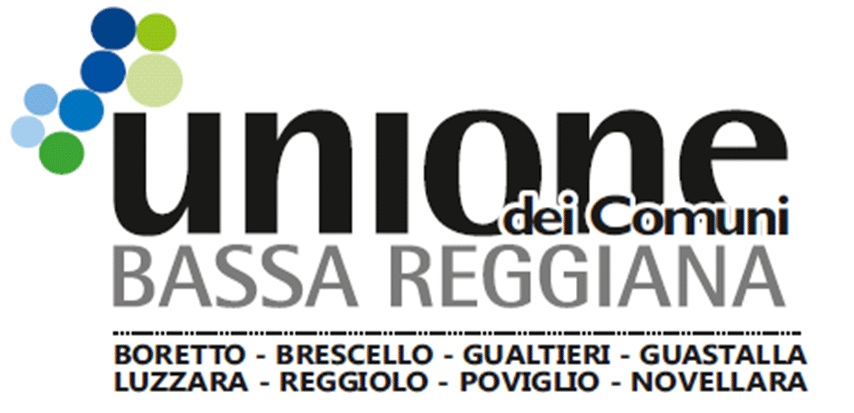 Dichiarazione dei requisiti per l’applicazione della sola aliquota perFABBRICATI ABITATIVI CONCESSI IN COMODATO GRATUITO A PARENTI FINO AL 1° GRADO ANNO 2023Il/La sottoscritto/a                                                                       Nato/a a                                                         il                             Codice Fiscale n°                                                      Residente a                                                             in via                                                                               n°      Tel/fax/cell/email                                                                                         (campo obbligatorio per eventuali comunicazioni)In qualità di PROPRIETARIO/TITOLARE di altro diritto reale, per la quota pari al      % D I C H I A R AChe gli immobili sotto indicati (abitazione e relative pertinenze C/2, C/6, C/7 nella misura massima di un’unità per ciascuna categoria) sono concessi in comodato gratuito dalla data                                     e occupati da:Cognome e nome                                                                       Codice Fiscale n°      		                                                                         Codice Fiscale n°      Che è parente del dichiarante, rapporto e grado di parentela:                                   ,che vi dimora abitualmente e che vi ha la propria residenza anagrafica.Che l’immobile sito a POVIGLIO in Via                                                       n.        è individuato catastalmente alFoglio       Mappale       Sub       Categoria Catastale      Foglio       Mappale       Sub       Categoria Catastale      Foglio       Mappale       Sub       Categoria Catastale      L’aliquota da applicare a tali immobili nel 2023 è quella approvata dal Consiglio Comunale.È richiesta la presentazione della comunicazione entro il 30 giugno dell’anno d’imposta successivo a quello in cui si intende iniziare ad applicare l’agevolazione, per l’anno 2023 entro il 30/06/2024, la dichiarazione è puntuale ovvero non ripetuta l’anno successivo se le condizioni rimangono invariate.N.B.: La presente dichiarazione vale per la sola applicazione della aliquota così come stabilita dalla delibera del Consiglio Comunale. Per la riduzione del 50% della base imponibile IMU il contribuente deve attenersi ai requisiti ed alle modalità di dichiarazione di cui al comma 747 lett. C dell’art. 1 Legge 160/2019.Il sottoscritto dichiara di possedere i requisiti per l’applicazione della suddetta agevolazione ed è a conoscenza che nel caso di dichiarazione infedele verranno applicate le sanzioni previste dalle norme vigenti in materia.Qualora venga meno il requisito per usufruire dell’aliquota dev’essere presentata apposita dichiarazione di cessazione.Poviglio, lì                                                                                      In Fede ……………………………………………